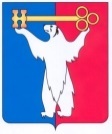 АДМИНИСТРАЦИЯ ГОРОДА НОРИЛЬСКАКРАСНОЯРСКОГО КРАЯПОСТАНОВЛЕНИЕ26.04.2022				        г. Норильск				          № 249О внесении изменений в отдельные постановления Администрации города НорильскаВ соответствии с Федеральным законом от 27.07.2010 № 210-ФЗ 
«Об организации предоставления государственных и муниципальных услуг»,ПОСТАНОВЛЯЮ:1. Внести в Порядок оказания материальной помощи гражданам по оплате расходов на проезд детей в возрасте до 18 лет, утвержденный постановлением Администрации города Норильска от 13.06.2013 № 255 (далее – Порядок), следующие изменения:1.1. Пункт 1.2 Порядка дополнить абзацами следующего содержания:«ортодромия» - маршрут полета воздушного судна;«транспортная организация» - организация, осуществляющая деятельность по перевозке железнодорожным, воздушным, морским, внутренним водным, автомобильным транспортом пассажиров, или ее уполномоченный агент; пункты продажи билетов (в случае отсутствия на территории муниципального образования город Норильск представительств организаций, осуществляющих деятельность по перевозке указанными видами транспорта пассажиров, их уполномоченных агентов).».1.2. Дополнить пункт 3.4 Порядка абзацем следующего содержания:«В случае, если предоставленные заявителем документы и информация, указанные в пункте 3.3 настоящего Порядка, ранее были заверены в соответствии с пунктом 7.2 части 1 статьи 16 Федерального закона от 27.07.2010 № 210-ФЗ «Об организации предоставления государственных и муниципальных услуг», Управление социальной политики не вправе требовать их предоставления на бумажном носителе (за исключением случаев, если нанесение отметок на такие документы либо их изъятие является необходимым условием предоставления муниципальной услуги, и иных случаев, установленных федеральными законами).».1.3. Абзац первый пункта 3.6 Порядка изложить в следующей редакции: «3.6. При проезде детей за пределами территории Российской Федерации расчет выплаты материальной помощи производится по маршруту движения по территории Российской Федерации до границы с сопредельным государством (при пользовании воздушным транспортом - до ближайшего к границе аэропорта на основании тарифной справки или на основании  справки от транспортной организации, осуществлявшей перевозку, о стоимости перевозки в случае, если стоимость перевозки не указана в проездных документах) или по части стоимости воздушной перевозки, указанной в проездном документе, соответствующей процентному отношению ортодромии по Российской Федерации к общей ортодромии, рассчитанному в соответствии со Значениями ортодромических расстояний при выполнении международных полетов, утвержденными постановлением Администрации города Норильска от 25.10.2018 № 405 (маршрут, включающий в себя полет над территорией Российской Федерации и за пределами территории Российской Федерации); при пользовании железнодорожным транспортом - до ближайшей к границе железнодорожной станции; при пользовании речным, морским транспортом - до ближайшего к границе речного, морского порта.». 1.4. Абзац четвертый пункта 3.6 Порядка изложить в следующей редакции:«Размер материальной помощи устанавливается на основании тарифной справки или справки от транспортной организации, осуществлявшей перевозку, о стоимости перевозки в случае, если стоимость перевозки не указана в проездных документах, до границы с сопредельным государством или по части стоимости воздушной перевозки, указанной в проездном документе, соответствующей процентному отношению ортодромии по Российской Федерации к общей ортодромии, рассчитанному со Значениями ортодромических расстояний при выполнении международных полетов, утвержденными постановлением Администрации города Норильска от 25.10.2018 № 405, но не выше фактически понесенных расходов на оплату проезда по маршруту поездки, в соответствии с пунктом 3.1 настоящего Порядка. Обязанность предоставления тарифной справки, справки от транспортной организации, осуществлявшей перевозку, о стоимости перевозки лежит на законном представителе ребенка. Затраты, связанные с получением тарифной справки, справки от транспортной организации, осуществлявшей перевозку, о стоимости перевозки, не возмещаются.».2. Внести в Административный регламент предоставления муниципальной услуги по оказанию материальной помощи по оплате расходов на проезд детей в пределах территории РФ к месту отдыха и обратно, утвержденный постановлением Администрации города Норильска от 04.07.2011 № 339 (далее - Административный регламент), следующие изменения:2.1. Дополнить пункт 2.18 Административного регламента абзацем следующего содержания:«В случае, если предоставленные Заявителем документы и информация, указанные в пункте 2.6 настоящего Административного регламента, ранее были заверены в соответствии с пунктом 7.2 части 1 статьи 16 Федерального закона от 27.07.2010 № 210-ФЗ «Об организации предоставления государственных и муниципальных услуг», Управление не вправе требовать их предоставления на бумажном носителе (за исключением случаев, если нанесение отметок на такие документы либо их изъятие является необходимым условием предоставления муниципальной услуги, и иных случаев, установленных федеральными законами).».2.2. Дополнить Административный регламент пунктом 2.20 следующего содержания:«2.20. Предоставление муниципальной услуги в упреждающем (проактивном) режиме не осуществляется.».2.3. Дополнить Административный регламент пунктом 3.20 следующего содержания:«3.20. Порядок предоставления муниципальной услуги не зависит от категории объединенных общими признаками заявителей, указанных в пункте 1.2 настоящего Административного регламента. В связи с этим варианты предоставления муниципальной услуги, включающие порядок предоставления указанной услуги отдельным категориям заявителей, объединенных общими признаками, в том числе в отношении результата муниципальной услуги, за получением которого они обратились, не устанавливаются.».3. Опубликовать настоящее постановление в газете «Заполярная правда» и разместить его на официальном сайте муниципального образования город Норильск.4. Настоящее постановление вступает в силу после его официального опубликования в газете «Заполярная правда».Глава города Норильска						     		  Д.В. Карасев